Государственное бюджетное образовательное учреждение детский сад №30 Василеостровского района Санкт-Петербурга.Проект в старшей группе к 23 февраля «Защитникам Отечества… Ура!»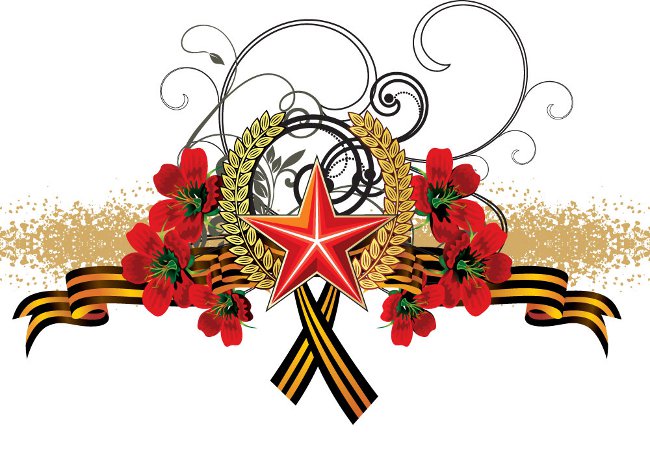 Разработала воспитатель 9-группы ГБДОУ детского сада №30Ризаева Д.З.Санкт-Петербург2015г.Методический паспорт проекта.Название проекта: «Защитникам Отечества… Ура!»
Вид проекта: 
игровой, творческий;
по областям – речевое развитие, познавательное развитие, физическое развитие, художественно-эстетическое развитие, социально-коммуникативное развитие;
Продолжительность проекта: 1- неделя.
Участники проекта:
дети старшей группы, родители воспитанников, воспитатели, инструктор по физической культуре. 
Актуальность проблемы:
Знакомя детей с праздником «Защитника Отечества», мы зарождаем в них чувства гордости и любви к своей Родине, надеясь, что в будущем служба в армии будет считаться для них не наказанием, а почетной обязанностью.
Цель проекта: 
создание условий для систематизации знаний о Вооруженных силах России.
Задачи проекта:
- Продолжать расширять представления у детей о Российской Армии, расширять знания о почетной обязанности защищать Родину;
- формировать у детей патриотические чувства, основанные на ознакомлении с боевыми традициями нашего народа и памятниками боевой славы;
- воспитывать любовь и уважение к защитникам Родины;
- развивать интеллектуальную компетентность ребёнка.
Предполагаемый результат:
1. Имеют представление о празднике «23 февраля».
2. Проявляют интерес и уважение к армии, к защитникам Отечества.
3. Стремятся к совершенствованию своих физических качеств, к укреплению здоровья.
Предварительная работа:
Проведение с детьми бесед о Российской армии, о защитниках нашей Родины.
Чтение стихов и рассказов.
Рассматривание картин.
Наглядная информация: 
Оформление стенда с работами детей.
Оформление в приёмной уголка «С 23 февраля».
Взаимодействие с родителями:
Совместная работа детей и родителей «Рисунок солдата».
Оформление фото-работ «Папой я своим горжусь!»
Мероприятие посвященное «Дню защитника Отечества».
Продукт проектной деятельности:
- выставка детских работ «Летят самолеты»;
- подарки для пап и дедушек;
План реализации проекта.
Понедельник:
Рисование:Изготовление подарков для пап и дедушек.
Вторник:
Развитие речи:«Беседа о Российской армии, о защитниках нашей Родины».
Среда:
Аппликация: «Летят самолеты»
Четверг:
Развитие речи: Чтение стихов о защитниках нашей Родины.
Пятница:
ФИЗО:Спортивное развлечение - « А, ну ка мальчики!».
